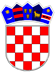 REPUBLIKA HRVATSKAVUKOVARSKO-SRIJEMSKA ŽUPANIJAOPĆINA TOMPOJEVCIOPĆINSKI NAČELNIKKLASA: 024-03/22-02/02URBROJ: 2196-26-03-22-1Tompojevci, 31. ožujka 2022.Na temelju članka 4. stavak 3. Zakona o službenicima i namještenicima u lokalnoj i područnoj (regionalnoj) samoupravi („Narodne novine“ broj 86/08, 61/11, 04/18, 112/19), članka 48. stavka 1. točke 11. Statuta Općine Tompojevci («Službeni vjesnik» Vukovarsko – srijemske županije, broj 04/21) te članka 8. st. 2.  Odluke o ustrojstvu i djelokrugu Jedinstvenog upravnog odjela Općine Tompojevci  („Službeni vjesnik“ Vukovarsko-srijemske županije, broj 4/22), Općinski načelnik Općine Tompojevci, na prijedlog pročelnice Jedinstvenog upravnog odjela Općine Tompojevci, donio je:P R A V I L N I Ko unutarnjem redu Jedinstvenog upravnog odjela Općine TompojevciI  OPĆE ODREDBE Članak 1.	Ovim Pravilnikom o unutarnjem redu Jedinstvenog upravnog odjela Općine Tompojevci (u daljnjem tekstu: Pravilnik) uređuje se unutarnje ustrojstvo  Jedinstvenog upravnog odjela Općine Tompojevci, nazivi radnih mjesta, opis poslova pojedinih radnih mjestima,  stručni i drugi uvjeti potrebni za njihovo obavljanje, potreban broj izvršitelja i druga pitanja od značaja za rad Jedinstvenog upravnog odjela.Članak 2.	Riječi i pojmovi koji se koriste u ovom Pravilniku odnose se jednako na muški i ženski rod bez obzira jesu li korišteni u muškom ili ženskom rodu.II. UNUTARNJE USTROJSTVOČlanak 3.Jedinstveni upravni odjel obavlja poslove utvrđene odredbama Odluke o ustrojstvu i djelokrugu Jedinstvenog upravnog odjela Općine Tompojevci, Statutom Općine Tompojevci, zakonima i drugim općim aktima i propisima.	Osim poslova iz stavka 1. ovog članka Jedinstveni upravni odjel obavlja i poslove iz upravnih područja, društvenih djelatnosti, gospodarstva, financija, komunalno stambenih djelatnosti, zaštite okoliša te gospodarenja otpadom, prometa i veza, imovinsko pravnih odnosa, upravljanja nekretninama na području općine, kao i druge poslove koji su zakonom, drugim propisima i općim aktima stavljeni u nadležnost općine kao jedinice lokalne samouprave. Jedinstveni upravni odjel obavlja stručne, opće, administrativno tehničke i druge poslove za potrebe općinskog vijeća, općinskog načelnika i njihovih radnih tijela.Članak 4.	Jedinstveni upravni odjel poslove iz samoupravnog djelokruga obavlja na način utvrđen zakonom, drugim propisima, Statutom te općima aktima Općine Tompojevci.	Jedinstveni upravni odjel odgovoran je općinskom načelniku za zakonito i pravovremeno obavljanje poslova iz svog djelokruga.	Općinski načelnik usklađuje i nadzire obavljanje poslova Jedinstvenog upravnog odjela.	U obavljanju poslova iz svoje nadležnosti Jedinstveni upravni odjel samostalan je u granicama utvrđenim zakonom i općim aktima općine.Članak 5.	Radom Jedinstvenog upravnog odjela rukovodi pročelnik.	Pročelnik Jedinstvenog upravnog odjela neposredno je odgovoran za zakonit, pravilan i pravodoban rad te za izvršavanje zadataka i poslova iz nadležnosti Jedinstvenog upravnog odjela.	Pročelnik Jedinstvenog upravnog odjela dužan je izvješćivati općinskog načelnika o stanju u odgovarajućim područjima iz nadležnosti Jedinstvenog upravnog odjela.	Općinski načelnik može imenovati privremenog pročelnika Jedinstvenog upravnog odjela u razdoblju od upražnjenog radnog mjesta pročelnika do imenovanja pročelnika na način propisan zakonom, odnosno u razdoblju duže odsutnosti pročelnika.Članak 6.Upravne, stručne i druge poslove u Jedinstvenom upravnom odjelu obavljaju službenici i namještenici.Službenici i namještenici se primaju u službu i raspoređuju na radna mjesta utvrđena ovim Pravilnikom u postupku koji je propisan zakonom, u skladu sa Planom prijma u službu.Poseban uvjet za radna mjesta službenika je položen državni ispit.Osoba bez položenog državnog ispita može biti raspoređena na radno mjesto pod uvjetima propisanim zakonom.Članak 7.	Sredstva za rad Jedinstvenog upravnog odjela osiguravaju se u Proračunu Općine Tompojevci.III. SISTEMATIZACIJA RADNIH MJESTAČlanak 8.U Jedinstvenom upravnom odjelu utvrđuju se sljedeća radna mjesta prema kategorijama i podkategorijama Uredbe o klasifikaciji radnih mjesta u lokalnoj i područnoj (regionalnoj) samoupravi s opisom poslova, stručnim i drugim uvjetima te brojem izvršitelja kako slijedi:Redni broj: 1.Naziv radnog mjesta: PROČELNIK JEDINSTVENOG UPRAVNOG ODJELARedni broj: 2Naziv radnog mjesta: RAČUNOVODSTVENI REFERENT Redni broj:3Naziv radnog mjesta: REFERENT - ADMINISTRATIVNI TAJNIKRedni broj: 4Naziv radnog mjesta: REFERENT - KOMUNALNI  I POLJOPRIVREDNI REDARRedni broj: 5Naziv radnog mjesta: DOMAR     IV. VOĐENJE UPRAVNOG POSTUPKA I RJEŠAVANJE O UPRAVNIM STVARIMAČlanak 9.U upravnom postupku rješava službenik u čijem opisu poslova je vođenje tog postupka ili rješavanje u upravnim stvarima.Službenik ovlašten za rješavanje u upravnim stvarima ovlašten je i za vođenje postupka koji prethodi rješavanju upravne stvari.Ako je službenik kojem je u opisu poslova vođenje upravnog postupka ili rješavanje u upravnim stvarima odsutan ili postoje zapreke za njegovo postupanje, odnosno ako predmetno radno mjesto nije popunjeno, za vođenje upravnog postupka ili rješavanje u upravnim stvarima nadležan je pročelnik Jedinstvenog upravnog odjela.V. RADNO VRIJEMEČlanak 10.Tjedno radno vrijeme Jedinstvenog upravnog odjela raspoređuje se na pet radnih dana, od ponedjeljka do petka.Dnevno radno vrijeme traje od 7.00 do 15.00 sati.Uredovno radno vrijeme za rad sa strankama utvrđuje se u vremenskom trajanju dnevnog radnog vremena iz prethodnog stavka.Službenici i namještenici Jedinstvenog upravnog odjela imaju pravo svakog radnog dana na odmor (stanku) u trajanju od 30 (trideset) minuta neprekidno u vremenu od 10.00 do 10.30 sati, čije trajanje se ubraja u radno vrijeme.VI.	LAKE POVREDE SLUŽBENE DUŽNOSTIČlanak 11.Službenici i namještenici odgovaraju za počinjenu povredu službene dužnosti.	Povrede službene dužnosti mogu biti lake i teške.	Osim lakih povreda službene dužnosti propisanih Zakonom, lake povrede službene dužnosti su:neovlašteno javno iznošenje podataka o radu i poslovanju Općine Tompojevci putem društvenih mreža ili sredstava javnog priopćavanja,nedoličan i nekorektan odnos službenika i namještenika prema strankama,neracionalno korištenje telefona, interneta i drugih povjerenih sredstava rada.VII. ZAVRŠNE ODREDBEČlanak 12.	Službenici i namještenici zatečeni u službi na dan stupanja na snagu ovog Pravilnika nastavljaju s radom na dosadašnjim radnim mjestima, do donošenja rješenja o rasporedu na radna mjesta sukladno ovom Pravilniku.Članak 13.	Danom stupanja na snagu ovog Pravilnika prestaje važiti Pravilnik o unutarnjem redu Jedinstvenog upravnog odjela Općine Tompojevci ( „Službeni vjesnik“  Vukovarsko-srijemske županije br. 06/19, 14/19, 08/20 i 30/21).Članak 14.	Ovaj Pravilnik stupa na snagu osmog dana od dana objave u „Službenom vjesniku“  Vukovarsko-srijemske županije.							OPĆINSKI NAČELNIKMilan GrubačI. Osnovni podaci o radnom mjestuI. Osnovni podaci o radnom mjestuI. Osnovni podaci o radnom mjestuI. Osnovni podaci o radnom mjestu1. Kategorija radnog mjesta1. Kategorija radnog mjestaI.I.2. Potkategorija radnog mjesta2. Potkategorija radnog mjestaGlavni rukovoditeljGlavni rukovoditelj3. Razina3. Razina--4. Klasifikacijski rang4. Klasifikacijski rang1.1.5. Broj izvršitelja5. Broj izvršitelja11II. Opis poslova radnog mjestaII. Opis poslova radnog mjestaII. Opis poslova radnog mjestaPribližan postotak vremena koji je potreban za obavljanje svakog poslapojedinačno - %rukovodi Jedinstvenim upravnim odjelom, obavlja najsloženije poslove iz djelokruga Jedinstvenog upravnog odjela, organizira, usmjerava i usklađuje rad Jedinstvenog upravnog odjelaosigurava pravovremeno izvršavanje poslova i zadataka; brine o zakonitom i učinkovitom radu Upravnog odjela u odnosu na obveze Općinskog načelnika i Vijećadonosi rješenje o prijmu u službu, rasporedu na radno mjesto te o drugim pravima i obavezama službenika (rješenja o godišnjem odmoru, plan korištenja godišnjih odmora)  kao i o prestanku službe,koordinira rad i obavlja nadzor nad radom službenika i namještenika,poduzima mjere za utvrđenje odgovornosti za povrede službene dužnosti,vodi evidenciju radnog vremenatemeljem Zakona o lokalnoj i područnoj (regionalnoj) samoupravi donosi Odluku o početku obnašanja dužnosti općinskog načelnika i zamjenika općinskog načelnika,donosi rješenja o plaćama općinskog načelnika i zamjenika općinskog načelnika sukladno Zakonu o  plaćama u lokalnoj i područnoj regionalnoj samoupravi,rukovodi Jedinstvenim upravnim odjelom, obavlja najsloženije poslove iz djelokruga Jedinstvenog upravnog odjela, organizira, usmjerava i usklađuje rad Jedinstvenog upravnog odjelaosigurava pravovremeno izvršavanje poslova i zadataka; brine o zakonitom i učinkovitom radu Upravnog odjela u odnosu na obveze Općinskog načelnika i Vijećadonosi rješenje o prijmu u službu, rasporedu na radno mjesto te o drugim pravima i obavezama službenika (rješenja o godišnjem odmoru, plan korištenja godišnjih odmora)  kao i o prestanku službe,koordinira rad i obavlja nadzor nad radom službenika i namještenika,poduzima mjere za utvrđenje odgovornosti za povrede službene dužnosti,vodi evidenciju radnog vremenatemeljem Zakona o lokalnoj i područnoj (regionalnoj) samoupravi donosi Odluku o početku obnašanja dužnosti općinskog načelnika i zamjenika općinskog načelnika,donosi rješenja o plaćama općinskog načelnika i zamjenika općinskog načelnika sukladno Zakonu o  plaćama u lokalnoj i područnoj regionalnoj samoupravi,rukovodi Jedinstvenim upravnim odjelom, obavlja najsloženije poslove iz djelokruga Jedinstvenog upravnog odjela, organizira, usmjerava i usklađuje rad Jedinstvenog upravnog odjelaosigurava pravovremeno izvršavanje poslova i zadataka; brine o zakonitom i učinkovitom radu Upravnog odjela u odnosu na obveze Općinskog načelnika i Vijećadonosi rješenje o prijmu u službu, rasporedu na radno mjesto te o drugim pravima i obavezama službenika (rješenja o godišnjem odmoru, plan korištenja godišnjih odmora)  kao i o prestanku službe,koordinira rad i obavlja nadzor nad radom službenika i namještenika,poduzima mjere za utvrđenje odgovornosti za povrede službene dužnosti,vodi evidenciju radnog vremenatemeljem Zakona o lokalnoj i područnoj (regionalnoj) samoupravi donosi Odluku o početku obnašanja dužnosti općinskog načelnika i zamjenika općinskog načelnika,donosi rješenja o plaćama općinskog načelnika i zamjenika općinskog načelnika sukladno Zakonu o  plaćama u lokalnoj i područnoj regionalnoj samoupravi,20odlučuje o najsloženijim stručnim pitanjima iz područja komunalnog gospodarstva, prostornog planiranja i zaštite okoliša, društvenih djelatnosti, pripreme i provođenja akata u vezi gospodarenja nekretninama u vlasništvu Općine Tompojevci te poslova iz područja opće uprave te pomaže službenicima JUO u radu na najsloženijim predmetima vodi upravni postupak i rješava u upravnim stvarimadonosi rješenja o komunalnom doprinosudonosi rješenja o naknadi za zadržavanje nezakonito izgrađenih zgrada u prostoruizrađuje razna izvješća iz svog djelokruga rada odlučuje o najsloženijim stručnim pitanjima iz područja komunalnog gospodarstva, prostornog planiranja i zaštite okoliša, društvenih djelatnosti, pripreme i provođenja akata u vezi gospodarenja nekretninama u vlasništvu Općine Tompojevci te poslova iz područja opće uprave te pomaže službenicima JUO u radu na najsloženijim predmetima vodi upravni postupak i rješava u upravnim stvarimadonosi rješenja o komunalnom doprinosudonosi rješenja o naknadi za zadržavanje nezakonito izgrađenih zgrada u prostoruizrađuje razna izvješća iz svog djelokruga rada odlučuje o najsloženijim stručnim pitanjima iz područja komunalnog gospodarstva, prostornog planiranja i zaštite okoliša, društvenih djelatnosti, pripreme i provođenja akata u vezi gospodarenja nekretninama u vlasništvu Općine Tompojevci te poslova iz područja opće uprave te pomaže službenicima JUO u radu na najsloženijim predmetima vodi upravni postupak i rješava u upravnim stvarimadonosi rješenja o komunalnom doprinosudonosi rješenja o naknadi za zadržavanje nezakonito izgrađenih zgrada u prostoruizrađuje razna izvješća iz svog djelokruga rada 20sudjeluje u pripremi općih i pojedinačnih akata koje donosi Općinsko vijeće i Općinski načelnik, te donosi opće akte u okviru svojih ovlaštenjavodi zapisnik sa sjednica Vijećapriprema prijedloge programa javnih potreba u kulturi, sportu, socijalnoj skrbi i dr.priprema prijedloge programa građenja i održavanja komunalne infrastrukture, korištenja sredstava ostvarenih od zakupa i prodaje poljoprivrednog zemljišta I dr. programesavjetuje i pomaže Općinskom načelniku I predsjedniku Općinskog vijeća, članovima Općinskog vijeća, predsjednicima Komisija, Odbora, Mjesnih odbora u pripremanju dnevnog reda sjednica I radnih sastanaka, te priprema potrebne dokumentacijesurađuje sa državnim, javnim i drugim institucijama u poslovima iz svoje ovlastidostavlja akte Vijeća i načelnika na objavu u službeno glasilodostavlja opće akte donesene na sjednici Općinskog vijeća na nadzorvrši objavu dokumenata i akata putem web stranica iz svoje nadležnostisudjeluje u pripremi općih i pojedinačnih akata koje donosi Općinsko vijeće i Općinski načelnik, te donosi opće akte u okviru svojih ovlaštenjavodi zapisnik sa sjednica Vijećapriprema prijedloge programa javnih potreba u kulturi, sportu, socijalnoj skrbi i dr.priprema prijedloge programa građenja i održavanja komunalne infrastrukture, korištenja sredstava ostvarenih od zakupa i prodaje poljoprivrednog zemljišta I dr. programesavjetuje i pomaže Općinskom načelniku I predsjedniku Općinskog vijeća, članovima Općinskog vijeća, predsjednicima Komisija, Odbora, Mjesnih odbora u pripremanju dnevnog reda sjednica I radnih sastanaka, te priprema potrebne dokumentacijesurađuje sa državnim, javnim i drugim institucijama u poslovima iz svoje ovlastidostavlja akte Vijeća i načelnika na objavu u službeno glasilodostavlja opće akte donesene na sjednici Općinskog vijeća na nadzorvrši objavu dokumenata i akata putem web stranica iz svoje nadležnostisudjeluje u pripremi općih i pojedinačnih akata koje donosi Općinsko vijeće i Općinski načelnik, te donosi opće akte u okviru svojih ovlaštenjavodi zapisnik sa sjednica Vijećapriprema prijedloge programa javnih potreba u kulturi, sportu, socijalnoj skrbi i dr.priprema prijedloge programa građenja i održavanja komunalne infrastrukture, korištenja sredstava ostvarenih od zakupa i prodaje poljoprivrednog zemljišta I dr. programesavjetuje i pomaže Općinskom načelniku I predsjedniku Općinskog vijeća, članovima Općinskog vijeća, predsjednicima Komisija, Odbora, Mjesnih odbora u pripremanju dnevnog reda sjednica I radnih sastanaka, te priprema potrebne dokumentacijesurađuje sa državnim, javnim i drugim institucijama u poslovima iz svoje ovlastidostavlja akte Vijeća i načelnika na objavu u službeno glasilodostavlja opće akte donesene na sjednici Općinskog vijeća na nadzorvrši objavu dokumenata i akata putem web stranica iz svoje nadležnosti20izrađuje Plan nabave, i kontrolira postupke jednostavne nabavevodi registar ugovora po kojima se obavljaju plaćanja iz Proračunapriprema ugovore o zakupu, kupoprodaji i druge ugovoredaje stručna tumačenja Zakona i općih akata te njihovu primjenuprati propise iz nadležnosti JUOizrađuje Plan nabave, i kontrolira postupke jednostavne nabavevodi registar ugovora po kojima se obavljaju plaćanja iz Proračunapriprema ugovore o zakupu, kupoprodaji i druge ugovoredaje stručna tumačenja Zakona i općih akata te njihovu primjenuprati propise iz nadležnosti JUOizrađuje Plan nabave, i kontrolira postupke jednostavne nabavevodi registar ugovora po kojima se obavljaju plaćanja iz Proračunapriprema ugovore o zakupu, kupoprodaji i druge ugovoredaje stručna tumačenja Zakona i općih akata te njihovu primjenuprati propise iz nadležnosti JUO20sudjeluje u sastavljanju Izjave o fiskalnoj odgovornosti iz svoje nadležnostiobavlja poslove iz nadležnosti službenika za informiranjeobavlja poslove iz nadležnosti službenika za nepravilnostiu skladu sa zakonom obavlja i druge poslove sudjeluje u sastavljanju Izjave o fiskalnoj odgovornosti iz svoje nadležnostiobavlja poslove iz nadležnosti službenika za informiranjeobavlja poslove iz nadležnosti službenika za nepravilnostiu skladu sa zakonom obavlja i druge poslove sudjeluje u sastavljanju Izjave o fiskalnoj odgovornosti iz svoje nadležnostiobavlja poslove iz nadležnosti službenika za informiranjeobavlja poslove iz nadležnosti službenika za nepravilnostiu skladu sa zakonom obavlja i druge poslove 20III. Opis razine standardnih mjerila III. Opis razine standardnih mjerila III. Opis razine standardnih mjerila III. Opis razine standardnih mjerila Potrebno stručno znanjemagistar struke ili stručni specijalist pravne, ekonomske i prehrambeno tehnološke struke, najmanje 1 godina radnog iskustva na odgovarajućim poslovima, organizacijske sposobnosti i komunikacijske vještine potrebne za uspješno upravljanje Jedinstvenim   upravnim odjelom; položen državni ispit;poznavanje rada na računalu. Iznimno, ako se na javni natječaj ne javi osoba koja ispunjava gore propisan uvjet stupnja obrazovanja, na radno mjesto pročelnika Jedinstvenog upravnog odjela može biti imenovan sveučilišni prvostupnik struke, odnosno stručni prvostupnik struke koji ima najmanje pet godina radnog iskustva na odgovarajućim poslovima i ispunjava ostale uvjete za imenovanje.magistar struke ili stručni specijalist pravne, ekonomske i prehrambeno tehnološke struke, najmanje 1 godina radnog iskustva na odgovarajućim poslovima, organizacijske sposobnosti i komunikacijske vještine potrebne za uspješno upravljanje Jedinstvenim   upravnim odjelom; položen državni ispit;poznavanje rada na računalu. Iznimno, ako se na javni natječaj ne javi osoba koja ispunjava gore propisan uvjet stupnja obrazovanja, na radno mjesto pročelnika Jedinstvenog upravnog odjela može biti imenovan sveučilišni prvostupnik struke, odnosno stručni prvostupnik struke koji ima najmanje pet godina radnog iskustva na odgovarajućim poslovima i ispunjava ostale uvjete za imenovanje.magistar struke ili stručni specijalist pravne, ekonomske i prehrambeno tehnološke struke, najmanje 1 godina radnog iskustva na odgovarajućim poslovima, organizacijske sposobnosti i komunikacijske vještine potrebne za uspješno upravljanje Jedinstvenim   upravnim odjelom; položen državni ispit;poznavanje rada na računalu. Iznimno, ako se na javni natječaj ne javi osoba koja ispunjava gore propisan uvjet stupnja obrazovanja, na radno mjesto pročelnika Jedinstvenog upravnog odjela može biti imenovan sveučilišni prvostupnik struke, odnosno stručni prvostupnik struke koji ima najmanje pet godina radnog iskustva na odgovarajućim poslovima i ispunjava ostale uvjete za imenovanje.Složenost poslovaNajviša razina složenosti poslova koja uključuje planiranje, vođenje ikoordiniranje povjerenih poslova, doprinos razvoju novih koncepata, te rješavanje strateških zadaća.Najviša razina složenosti poslova koja uključuje planiranje, vođenje ikoordiniranje povjerenih poslova, doprinos razvoju novih koncepata, te rješavanje strateških zadaća.Najviša razina složenosti poslova koja uključuje planiranje, vođenje ikoordiniranje povjerenih poslova, doprinos razvoju novih koncepata, te rješavanje strateških zadaća.Samostalnost u raduStupanj samostalnosti, koji uključuje samostalnost u radu i odlučivanju onajsloženijim stručnim pitanjima, ograničenu samo općim smjernicama vezanim uz utvrđenu politiku Jedinstvenog upravnog odjelaStupanj samostalnosti, koji uključuje samostalnost u radu i odlučivanju onajsloženijim stručnim pitanjima, ograničenu samo općim smjernicama vezanim uz utvrđenu politiku Jedinstvenog upravnog odjelaStupanj samostalnosti, koji uključuje samostalnost u radu i odlučivanju onajsloženijim stručnim pitanjima, ograničenu samo općim smjernicama vezanim uz utvrđenu politiku Jedinstvenog upravnog odjelaStupanj suradnje s drugim tijelima i komunikacije sa strankamaStalna stručna komunikacija unutar i izvan Jedinstvenog upravnog odjela od utjecaja na provedbu plana i programa Jedinstvenog upravnog odjelaStalna stručna komunikacija unutar i izvan Jedinstvenog upravnog odjela od utjecaja na provedbu plana i programa Jedinstvenog upravnog odjelaStalna stručna komunikacija unutar i izvan Jedinstvenog upravnog odjela od utjecaja na provedbu plana i programa Jedinstvenog upravnog odjelaStupanj odgovornosti i utjecaj na donošenje odlukaStupanj odgovornosti koji uključuje najvišu materijalnu, financijsku i odgovornost za zakonitost rada i postupanja, uključujući široku nadzornu i upravljačku odgovornost. Najviši stupanj utjecaja na donošenje odluka koje imaju znatan učinak na određivanje politike i njenu provedbu. Stupanj odgovornosti koji uključuje najvišu materijalnu, financijsku i odgovornost za zakonitost rada i postupanja, uključujući široku nadzornu i upravljačku odgovornost. Najviši stupanj utjecaja na donošenje odluka koje imaju znatan učinak na određivanje politike i njenu provedbu. Stupanj odgovornosti koji uključuje najvišu materijalnu, financijsku i odgovornost za zakonitost rada i postupanja, uključujući široku nadzornu i upravljačku odgovornost. Najviši stupanj utjecaja na donošenje odluka koje imaju znatan učinak na određivanje politike i njenu provedbu. I. Osnovni podaciI. Osnovni podaciI. Osnovni podaciI. Osnovni podaci1. Kategorija radnog mjesta1. Kategorija radnog mjestaIII.III.2. Potkategorija radnog mjesta2. Potkategorija radnog mjestareferentreferent3. Razina3. Razina--4. Klasifikacijski rang4. Klasifikacijski rang11.11.5. Broj izvršitelja5. Broj izvršitelja11II. Opis poslova radnog mjestaII. Opis poslova radnog mjestaII. Opis poslova radnog mjestaPribližan postotak vremena koji je potreban za obavljanje svakog poslapojedinačno - %obavlja stručne poslove u svezi  s materijalno-financijskim poslovanjem i provedbom proračuna,  poslove koji se odnose na  knjigovodstvo, likvidaturu, blagajnu te obračun plaća,obavlja stručne poslove u svezi  s materijalno-financijskim poslovanjem i provedbom proračuna,  poslove koji se odnose na  knjigovodstvo, likvidaturu, blagajnu te obračun plaća,obavlja stručne poslove u svezi  s materijalno-financijskim poslovanjem i provedbom proračuna,  poslove koji se odnose na  knjigovodstvo, likvidaturu, blagajnu te obračun plaća,20izvješćuje nadređene o proračunskim sredstvima na žiro-računu,vrši plaćanje po nalogu nadređenih,  brine se za pravodobnost, ispravnost i točnost isplata,vrši obračune i plaćanja prema ugovorima, isplaćuje naknade članovima općinskog vijeća i predsjedniku vijeća i drugima,izvješćuje nadređene o proračunskim sredstvima na žiro-računu,vrši plaćanje po nalogu nadređenih,  brine se za pravodobnost, ispravnost i točnost isplata,vrši obračune i plaćanja prema ugovorima, isplaćuje naknade članovima općinskog vijeća i predsjedniku vijeća i drugima,izvješćuje nadređene o proračunskim sredstvima na žiro-računu,vrši plaćanje po nalogu nadređenih,  brine se za pravodobnost, ispravnost i točnost isplata,vrši obračune i plaćanja prema ugovorima, isplaćuje naknade članovima općinskog vijeća i predsjedniku vijeća i drugima,20vodi knjige  propisane  zakonom (knjiga ulaznih računa, knjiga izlaznih računa,  bilancu prihoda i rashoda),te obavlja sve potrebne radnje  za izvršenje istih: kontiranje, knjiženje i usklade,vodi potrebne evidencije propisane  zakonom, podzakonskim aktima i općinskim aktima, vodi registar nekretnina  u vlasništvu općinevodi registar koncesijapraćenje naplate svih prihodavodi knjige  propisane  zakonom (knjiga ulaznih računa, knjiga izlaznih računa,  bilancu prihoda i rashoda),te obavlja sve potrebne radnje  za izvršenje istih: kontiranje, knjiženje i usklade,vodi potrebne evidencije propisane  zakonom, podzakonskim aktima i općinskim aktima, vodi registar nekretnina  u vlasništvu općinevodi registar koncesijapraćenje naplate svih prihodavodi knjige  propisane  zakonom (knjiga ulaznih računa, knjiga izlaznih računa,  bilancu prihoda i rashoda),te obavlja sve potrebne radnje  za izvršenje istih: kontiranje, knjiženje i usklade,vodi potrebne evidencije propisane  zakonom, podzakonskim aktima i općinskim aktima, vodi registar nekretnina  u vlasništvu općinevodi registar koncesijapraćenje naplate svih prihoda20vrši usklađenja s poreznom upravom, financijskim institucijama  i ostalim subjektima s kojima općina obavlja novčane transakcije ili druge ugovorne odnose koje se temelje na obavljanju usluga obračuna, knjiženja, kontiranja, evidentiranja i sličnobrine se o ažuriranju sadržaja na web stranici Općine iz svog djelokruga rada,vrši usklađenja s poreznom upravom, financijskim institucijama  i ostalim subjektima s kojima općina obavlja novčane transakcije ili druge ugovorne odnose koje se temelje na obavljanju usluga obračuna, knjiženja, kontiranja, evidentiranja i sličnobrine se o ažuriranju sadržaja na web stranici Općine iz svog djelokruga rada,vrši usklađenja s poreznom upravom, financijskim institucijama  i ostalim subjektima s kojima općina obavlja novčane transakcije ili druge ugovorne odnose koje se temelje na obavljanju usluga obračuna, knjiženja, kontiranja, evidentiranja i sličnobrine se o ažuriranju sadržaja na web stranici Općine iz svog djelokruga rada,10priprema nacrt  Proračuna i  izmjene Proračuna Općine sa načelnikom,organizira i sudjeluje u izradi nacrta obračuna poslovanja općine, prema zakonskim rokovima i brine za ispravno popunjavanje financijskih obrazaca i dostavljanje nadležnim tijelima i institucijama,priprema nacrt  Proračuna i  izmjene Proračuna Općine sa načelnikom,organizira i sudjeluje u izradi nacrta obračuna poslovanja općine, prema zakonskim rokovima i brine za ispravno popunjavanje financijskih obrazaca i dostavljanje nadležnim tijelima i institucijama,priprema nacrt  Proračuna i  izmjene Proračuna Općine sa načelnikom,organizira i sudjeluje u izradi nacrta obračuna poslovanja općine, prema zakonskim rokovima i brine za ispravno popunjavanje financijskih obrazaca i dostavljanje nadležnim tijelima i institucijama,10izvršava poslove pri izradi statističkih izvješća i brine za njihovo dostavljanje      nadležnim tijelima i institucijama,prati propise i brine o zakonitosti radaizvršava poslove pri izradi statističkih izvješća i brine za njihovo dostavljanje      nadležnim tijelima i institucijama,prati propise i brine o zakonitosti radaizvršava poslove pri izradi statističkih izvješća i brine za njihovo dostavljanje      nadležnim tijelima i institucijama,prati propise i brine o zakonitosti rada10obavlja druge stručne, opće i tehničke poslova iz svog djelokruga i poslove po nalogu pročelnika obavlja druge stručne, opće i tehničke poslova iz svog djelokruga i poslove po nalogu pročelnika obavlja druge stručne, opće i tehničke poslova iz svog djelokruga i poslove po nalogu pročelnika 10III. Opis razine standardnih mjerilaIII. Opis razine standardnih mjerilaIII. Opis razine standardnih mjerilaIII. Opis razine standardnih mjerilaPotrebno stručno znanje   Srednja stručna sprema upravne ili ekonomske struke;   najmanje 1 godina radnog iskustva na istim ili sličnim poslovima;   položen državni ispit;   poznavanje  rada na računalu   Srednja stručna sprema upravne ili ekonomske struke;   najmanje 1 godina radnog iskustva na istim ili sličnim poslovima;   položen državni ispit;   poznavanje  rada na računalu   Srednja stručna sprema upravne ili ekonomske struke;   najmanje 1 godina radnog iskustva na istim ili sličnim poslovima;   položen državni ispit;   poznavanje  rada na računaluSloženost poslovaSloženost poslova uključuje jednostavne i uglavnom rutinske poslove, koji zahtijevaju primjenu precizno utvrđenih postupaka, metoda rada i stručnihtehnikaSloženost poslova uključuje jednostavne i uglavnom rutinske poslove, koji zahtijevaju primjenu precizno utvrđenih postupaka, metoda rada i stručnihtehnikaSloženost poslova uključuje jednostavne i uglavnom rutinske poslove, koji zahtijevaju primjenu precizno utvrđenih postupaka, metoda rada i stručnihtehnikaSamostalnost u raduStupanj samostalnosti koji uključuje stalni nadzor i upute pročelnikaStupanj samostalnosti koji uključuje stalni nadzor i upute pročelnikaStupanj samostalnosti koji uključuje stalni nadzor i upute pročelnikaStupanj suradnje s drugim tijelima i komunikacije sa strankamaStupanj stručnih komunikacija koji uključuje kontakte unutar Jedinstvenog upravnog odjelaStupanj stručnih komunikacija koji uključuje kontakte unutar Jedinstvenog upravnog odjelaStupanj stručnih komunikacija koji uključuje kontakte unutar Jedinstvenog upravnog odjelaStupanj odgovornosti i utjecaj na donošenje odlukaStupanj odgovornosti koji uključuje odgovornost za materijalne resurse s kojima službenik radi,  izričito propisanih postupaka, metoda rada i stručnih tehnika. Stupanj odgovornosti koji uključuje odgovornost za materijalne resurse s kojima službenik radi,  izričito propisanih postupaka, metoda rada i stručnih tehnika. Stupanj odgovornosti koji uključuje odgovornost za materijalne resurse s kojima službenik radi,  izričito propisanih postupaka, metoda rada i stručnih tehnika. I. Osnovni podaciI. Osnovni podaciI. Osnovni podaciI. Osnovni podaci1. Kategorija radnog mjesta1. Kategorija radnog mjestaIII.III.2. Potkategorija radnog mjesta2. Potkategorija radnog mjestareferentreferent3. Razina3. Razina--4. Klasifikacijski rang4. Klasifikacijski rang11.11.5. Broj izvršitelja5. Broj izvršitelja11II. Opis poslova radnog mjestaII. Opis poslova radnog mjestaII. Opis poslova radnog mjestaPribližan postotak vremena koji je potreban za obavljanje posla - %obavlja poslove uredskog poslovanja (pisarnica, prijam, urudžbiranje, klasificiranje, interna dostava pošte, vođenje dostavne knjige pošte i knjige otpremljene pošte, vođenje, razvođenje i odlaganje predmeta – neupravni postupak, registar upravnog postupka),predlaže pravila klasifikacije i urudžbiranja predmetaobavlja poslove uredskog poslovanja (pisarnica, prijam, urudžbiranje, klasificiranje, interna dostava pošte, vođenje dostavne knjige pošte i knjige otpremljene pošte, vođenje, razvođenje i odlaganje predmeta – neupravni postupak, registar upravnog postupka),predlaže pravila klasifikacije i urudžbiranja predmetaobavlja poslove uredskog poslovanja (pisarnica, prijam, urudžbiranje, klasificiranje, interna dostava pošte, vođenje dostavne knjige pošte i knjige otpremljene pošte, vođenje, razvođenje i odlaganje predmeta – neupravni postupak, registar upravnog postupka),predlaže pravila klasifikacije i urudžbiranja predmeta30preuzima dovršene spise (predmete), organizira korištenje, obradu, izlučivanje pismena i drugih dokumenata, vodi evidenciju o registraturnoj građi, brine se za cjelovitost i sređenost cjelokupne registraturne i arhivske građe, nadzire je i čuva te obavlja poslove u svezi s predajom gradiva nadležnom arhivu sukladno posebnim propisima o arhivskoj djelatnosti, priprema prijedloge akata iz uredskog poslovanja, zaštite arhivskog i registraturnog gradivapreuzima dovršene spise (predmete), organizira korištenje, obradu, izlučivanje pismena i drugih dokumenata, vodi evidenciju o registraturnoj građi, brine se za cjelovitost i sređenost cjelokupne registraturne i arhivske građe, nadzire je i čuva te obavlja poslove u svezi s predajom gradiva nadležnom arhivu sukladno posebnim propisima o arhivskoj djelatnosti, priprema prijedloge akata iz uredskog poslovanja, zaštite arhivskog i registraturnog gradivapreuzima dovršene spise (predmete), organizira korištenje, obradu, izlučivanje pismena i drugih dokumenata, vodi evidenciju o registraturnoj građi, brine se za cjelovitost i sređenost cjelokupne registraturne i arhivske građe, nadzire je i čuva te obavlja poslove u svezi s predajom gradiva nadležnom arhivu sukladno posebnim propisima o arhivskoj djelatnosti, priprema prijedloge akata iz uredskog poslovanja, zaštite arhivskog i registraturnog gradiva10obavlja administrativne i prepisivačke poslove za potrebe Općinskog načelnika, Općinskog vijeća i njegovih radnih tijela, a po potrebi i pročelnikaprijam stranaka, telefonskih i drugih poruka za općinskog načelnika, njegova zamjenika, pročelnika JUO i druge službenike JUO organizira protokolarna primanja i druge sastanke za potrebe općinskog načelnika i pročelnika JUO te obavlja prijam suradnika i gostiju obavlja administrativne i prepisivačke poslove za potrebe Općinskog načelnika, Općinskog vijeća i njegovih radnih tijela, a po potrebi i pročelnikaprijam stranaka, telefonskih i drugih poruka za općinskog načelnika, njegova zamjenika, pročelnika JUO i druge službenike JUO organizira protokolarna primanja i druge sastanke za potrebe općinskog načelnika i pročelnika JUO te obavlja prijam suradnika i gostiju obavlja administrativne i prepisivačke poslove za potrebe Općinskog načelnika, Općinskog vijeća i njegovih radnih tijela, a po potrebi i pročelnikaprijam stranaka, telefonskih i drugih poruka za općinskog načelnika, njegova zamjenika, pročelnika JUO i druge službenike JUO organizira protokolarna primanja i druge sastanke za potrebe općinskog načelnika i pročelnika JUO te obavlja prijam suradnika i gostiju 20vodi brigu o nabavi uredskog materijala, sitnog inventara i sredstava za čišćenje, vodi brigu o općinskim pečatima, ključevima i arhivskim prostorijama,vodi brigu o nabavi uredskog materijala, sitnog inventara i sredstava za čišćenje, vodi brigu o općinskim pečatima, ključevima i arhivskim prostorijama,vodi brigu o nabavi uredskog materijala, sitnog inventara i sredstava za čišćenje, vodi brigu o općinskim pečatima, ključevima i arhivskim prostorijama,10vodi potrebne evidencije (evidencija narudžbenica, evidencija putnih naloga, evidencija danih jamstava, evidencija stranaka i dr. potrebne evidencije)obavlja poslove evidenciju rasporeda korištenja  prostora kojima upravlja Općina Tompojevci i priprema ugovore o korištenju obavlja poslove vezane za štete od elementarnih nepogodavodi  baze podataka i sklopljenih ugovoraizrađuje potrebna izvješća o evidencijama koje vodibrine se za prijavljivanje djelatnika na mirovinsko i zdravstveno osiguranjeobavlja poslove iz nadležnosti službenika za zaštitu podatakavodi potrebne evidencije (evidencija narudžbenica, evidencija putnih naloga, evidencija danih jamstava, evidencija stranaka i dr. potrebne evidencije)obavlja poslove evidenciju rasporeda korištenja  prostora kojima upravlja Općina Tompojevci i priprema ugovore o korištenju obavlja poslove vezane za štete od elementarnih nepogodavodi  baze podataka i sklopljenih ugovoraizrađuje potrebna izvješća o evidencijama koje vodibrine se za prijavljivanje djelatnika na mirovinsko i zdravstveno osiguranjeobavlja poslove iz nadležnosti službenika za zaštitu podatakavodi potrebne evidencije (evidencija narudžbenica, evidencija putnih naloga, evidencija danih jamstava, evidencija stranaka i dr. potrebne evidencije)obavlja poslove evidenciju rasporeda korištenja  prostora kojima upravlja Općina Tompojevci i priprema ugovore o korištenju obavlja poslove vezane za štete od elementarnih nepogodavodi  baze podataka i sklopljenih ugovoraizrađuje potrebna izvješća o evidencijama koje vodibrine se za prijavljivanje djelatnika na mirovinsko i zdravstveno osiguranjeobavlja poslove iz nadležnosti službenika za zaštitu podataka20brine se o ažuriranju sadržaja na web stranici Općine iz svog djelokruga rada,obavlja druge poslove po nalogu  pročelnika.brine se o ažuriranju sadržaja na web stranici Općine iz svog djelokruga rada,obavlja druge poslove po nalogu  pročelnika.brine se o ažuriranju sadržaja na web stranici Općine iz svog djelokruga rada,obavlja druge poslove po nalogu  pročelnika.10III. Opis razine standardnih mjerilaIII. Opis razine standardnih mjerilaIII. Opis razine standardnih mjerilaIII. Opis razine standardnih mjerilaPotrebno stručno znanje   Srednja stručna sprema upravne ili ekonomske struke,   najmanje 1 godina radnog iskustva na odgovarajućim poslovima,   položen državni ispit,   položen stručni ispit za djelatnika u pismohrani   poznavanje rada na računalu   Srednja stručna sprema upravne ili ekonomske struke,   najmanje 1 godina radnog iskustva na odgovarajućim poslovima,   položen državni ispit,   položen stručni ispit za djelatnika u pismohrani   poznavanje rada na računalu   Srednja stručna sprema upravne ili ekonomske struke,   najmanje 1 godina radnog iskustva na odgovarajućim poslovima,   položen državni ispit,   položen stručni ispit za djelatnika u pismohrani   poznavanje rada na računaluSloženost poslovaStupanj složenosti koji uključuje jednostavne i uglavnom rutinske poslove, kojizahtijevaju primjenu precizno utvrđenih postupaka, metoda rada i stručnih tehnikaStupanj složenosti koji uključuje jednostavne i uglavnom rutinske poslove, kojizahtijevaju primjenu precizno utvrđenih postupaka, metoda rada i stručnih tehnikaStupanj složenosti koji uključuje jednostavne i uglavnom rutinske poslove, kojizahtijevaju primjenu precizno utvrđenih postupaka, metoda rada i stručnih tehnikaSamostalnost u raduStupanj samostalnosti uključuje stalni nadzor i upute pročelnika.Stupanj samostalnosti uključuje stalni nadzor i upute pročelnika.Stupanj samostalnosti uključuje stalni nadzor i upute pročelnika.Stupanj suradnje s drugim tijelima i komunikacije sa strankamaStupanj stručnih komunikacija uključuje kontakte unutar Jedinstvenog upravnog odjela te stalna komunikacija sa strankamaStupanj stručnih komunikacija uključuje kontakte unutar Jedinstvenog upravnog odjela te stalna komunikacija sa strankamaStupanj stručnih komunikacija uključuje kontakte unutar Jedinstvenog upravnog odjela te stalna komunikacija sa strankamaStupanj odgovornosti i utjecaj na donošenje odlukaStupanj odgovornosti uključuje odgovornost za materijalne resurse s kojima službenik radi, te pravilnu primjenu izričito propisanih postupaka, metodarada i stručnih tehnikaStupanj odgovornosti uključuje odgovornost za materijalne resurse s kojima službenik radi, te pravilnu primjenu izričito propisanih postupaka, metodarada i stručnih tehnikaStupanj odgovornosti uključuje odgovornost za materijalne resurse s kojima službenik radi, te pravilnu primjenu izričito propisanih postupaka, metodarada i stručnih tehnikaI. Osnovni podaciI. Osnovni podaciI. Osnovni podaciI. Osnovni podaci1. Kategorija radnog mjesta1. Kategorija radnog mjestaIII.III.2. Potkategorija radnog mjesta2. Potkategorija radnog mjestareferentreferent3. Razina3. Razina--4. Klasifikacijski rang4. Klasifikacijski rang11.11.5. Broj izvršitelja5. Broj izvršitelja11II. Opis poslova radnog mjestaII. Opis poslova radnog mjestaII. Opis poslova radnog mjestaPribližan postotak vremena koji je potreban za obavljanje posla - %obavlja nadzor nad primjenom zakona i drugih propisa iz područja komunalnog gospodarstva i komunalnog redarstvaobavlja stalnu i neposrednu kontrolu nad provođenjem Odluke o komunalnom redu i s tim u vezi donosi odgovarajuća upravna rješenja i optužne prijedloge, izriče mandatne kazne, rješenjem naređuje fizičkim i pravnim osobama radnje u svrhu održavanja komunalnog reda,obavlja nadzor nad primjenom zakona i drugih propisa iz područja komunalnog gospodarstva i komunalnog redarstvaobavlja stalnu i neposrednu kontrolu nad provođenjem Odluke o komunalnom redu i s tim u vezi donosi odgovarajuća upravna rješenja i optužne prijedloge, izriče mandatne kazne, rješenjem naređuje fizičkim i pravnim osobama radnje u svrhu održavanja komunalnog reda,obavlja nadzor nad primjenom zakona i drugih propisa iz područja komunalnog gospodarstva i komunalnog redarstvaobavlja stalnu i neposrednu kontrolu nad provođenjem Odluke o komunalnom redu i s tim u vezi donosi odgovarajuća upravna rješenja i optužne prijedloge, izriče mandatne kazne, rješenjem naređuje fizičkim i pravnim osobama radnje u svrhu održavanja komunalnog reda,30organizira, provodi i nadgleda poslove u svezi s javnom rasvjetom, održavanjem zelenih površina i opreme na zelenim površinama, čišćenjem javno-prometnih površina, održavanjem prometnica i svih javnih pješačkih komunikacija u nadležnosti Općine, sanaciju deponija i divljih odlagalištaobavlja stručne poslove u vezi utvrđivanja i naplate komunalne naknade,  grobne naknade i  naknade za korištenje javnih površina vodi i ažurira evidencije obveznika plaćanja komunalne i grobne  naknadeorganizira, provodi i nadgleda poslove u svezi s javnom rasvjetom, održavanjem zelenih površina i opreme na zelenim površinama, čišćenjem javno-prometnih površina, održavanjem prometnica i svih javnih pješačkih komunikacija u nadležnosti Općine, sanaciju deponija i divljih odlagalištaobavlja stručne poslove u vezi utvrđivanja i naplate komunalne naknade,  grobne naknade i  naknade za korištenje javnih površina vodi i ažurira evidencije obveznika plaćanja komunalne i grobne  naknadeorganizira, provodi i nadgleda poslove u svezi s javnom rasvjetom, održavanjem zelenih površina i opreme na zelenim površinama, čišćenjem javno-prometnih površina, održavanjem prometnica i svih javnih pješačkih komunikacija u nadležnosti Općine, sanaciju deponija i divljih odlagalištaobavlja stručne poslove u vezi utvrđivanja i naplate komunalne naknade,  grobne naknade i  naknade za korištenje javnih površina vodi i ažurira evidencije obveznika plaćanja komunalne i grobne  naknade30nadzire provođenje odredbi iz  odluke o agrotehničkim mjerama, mjerama za uređivanje i održavanje poljoprivrednih rudina i mjerama zaštite od požara na poljoprivrednom zemljištu,  izrađuje zapisnike o utvrđenom stanju, rješenjem naređuje poduzimanje propisanih mjera korisnicima i vlasnicima poljoprivrednog zemljišta, te poduzima druge mjere na koje je ovlašten Općinskom odlukom izrađuje redovita izvješća o utvrđenom stanju u provedenom nadzoru i poduzetim mjerama, te o tome izvještava poljoprivrednu inspekcijuobavlja poslove u vezi s utvrđivanjem načina korištenja i gospodarenja poljoprivrednim zemljištem u vlasništvu Općine i  u vlasništvu države na području Općine Tompojevci,  vodi i ažurira evidencije poljoprivrednog zemljišta, sudjeluje u pripremi nacrta akata u vezi poljoprivrednog zemljišta,nadzire provođenje odredbi iz  odluke o agrotehničkim mjerama, mjerama za uređivanje i održavanje poljoprivrednih rudina i mjerama zaštite od požara na poljoprivrednom zemljištu,  izrađuje zapisnike o utvrđenom stanju, rješenjem naređuje poduzimanje propisanih mjera korisnicima i vlasnicima poljoprivrednog zemljišta, te poduzima druge mjere na koje je ovlašten Općinskom odlukom izrađuje redovita izvješća o utvrđenom stanju u provedenom nadzoru i poduzetim mjerama, te o tome izvještava poljoprivrednu inspekcijuobavlja poslove u vezi s utvrđivanjem načina korištenja i gospodarenja poljoprivrednim zemljištem u vlasništvu Općine i  u vlasništvu države na području Općine Tompojevci,  vodi i ažurira evidencije poljoprivrednog zemljišta, sudjeluje u pripremi nacrta akata u vezi poljoprivrednog zemljišta,nadzire provođenje odredbi iz  odluke o agrotehničkim mjerama, mjerama za uređivanje i održavanje poljoprivrednih rudina i mjerama zaštite od požara na poljoprivrednom zemljištu,  izrađuje zapisnike o utvrđenom stanju, rješenjem naređuje poduzimanje propisanih mjera korisnicima i vlasnicima poljoprivrednog zemljišta, te poduzima druge mjere na koje je ovlašten Općinskom odlukom izrađuje redovita izvješća o utvrđenom stanju u provedenom nadzoru i poduzetim mjerama, te o tome izvještava poljoprivrednu inspekcijuobavlja poslove u vezi s utvrđivanjem načina korištenja i gospodarenja poljoprivrednim zemljištem u vlasništvu Općine i  u vlasništvu države na području Općine Tompojevci,  vodi i ažurira evidencije poljoprivrednog zemljišta, sudjeluje u pripremi nacrta akata u vezi poljoprivrednog zemljišta,20prati, organizira i provodi propise u vezi dobrobiti životinja, pasa lutalica i zbrinjavanja lešina sa javnih površina,obavlja poslove zaštite na radu nadzire rad poslovnih subjekata koji obavljaju komunalnu i poljoprivrednu  djelatnostprati, organizira i provodi propise u vezi dobrobiti životinja, pasa lutalica i zbrinjavanja lešina sa javnih površina,obavlja poslove zaštite na radu nadzire rad poslovnih subjekata koji obavljaju komunalnu i poljoprivrednu  djelatnostprati, organizira i provodi propise u vezi dobrobiti životinja, pasa lutalica i zbrinjavanja lešina sa javnih površina,obavlja poslove zaštite na radu nadzire rad poslovnih subjekata koji obavljaju komunalnu i poljoprivrednu  djelatnost10prati zakone i druge propise u kojima je propisana nadležnost komunalnog redara, kao i poljoprivrednog  redara te osigurava njihovu primjenu u suradnji s neposredno nadređenim službenikom,obavlja i druge poslove  po nalogu pročelnikaprati zakone i druge propise u kojima je propisana nadležnost komunalnog redara, kao i poljoprivrednog  redara te osigurava njihovu primjenu u suradnji s neposredno nadređenim službenikom,obavlja i druge poslove  po nalogu pročelnikaprati zakone i druge propise u kojima je propisana nadležnost komunalnog redara, kao i poljoprivrednog  redara te osigurava njihovu primjenu u suradnji s neposredno nadređenim službenikom,obavlja i druge poslove  po nalogu pročelnika10III. Opis razine standardnih mjerilaIII. Opis razine standardnih mjerilaIII. Opis razine standardnih mjerilaIII. Opis razine standardnih mjerilaPotrebno stručno znanjeČetverogodišnja srednja stručna sprema,  ekonomske, upravne, tehničke, građevinske ili poljoprivredne struke   najmanje 1 godina radnog iskustva na odgovarajućim poslovima,   položen državni ispit,   položen vozački ispit B kategorije,   poznavanje  rada na računaluČetverogodišnja srednja stručna sprema,  ekonomske, upravne, tehničke, građevinske ili poljoprivredne struke   najmanje 1 godina radnog iskustva na odgovarajućim poslovima,   položen državni ispit,   položen vozački ispit B kategorije,   poznavanje  rada na računaluČetverogodišnja srednja stručna sprema,  ekonomske, upravne, tehničke, građevinske ili poljoprivredne struke   najmanje 1 godina radnog iskustva na odgovarajućim poslovima,   položen državni ispit,   položen vozački ispit B kategorije,   poznavanje  rada na računaluSloženost poslovaSloženost poslova uključuje jednostavne i uglavnom rutinske poslove, koji zahtijevaju primjenu precizno utvrđenih postupaka, metoda rada i stručnihtehnikaSloženost poslova uključuje jednostavne i uglavnom rutinske poslove, koji zahtijevaju primjenu precizno utvrđenih postupaka, metoda rada i stručnihtehnikaSloženost poslova uključuje jednostavne i uglavnom rutinske poslove, koji zahtijevaju primjenu precizno utvrđenih postupaka, metoda rada i stručnihtehnikaSamostalnost u raduStupanj samostalnosti u radu koji uključuje stalni nadzor i upute pročelnikaStupanj samostalnosti u radu koji uključuje stalni nadzor i upute pročelnikaStupanj samostalnosti u radu koji uključuje stalni nadzor i upute pročelnikaStupanj suradnje s drugim tijelima i komunikacije sa strankamaStupanj stručnih komunikacija uključuje kontakte unutar Jedinstvenog upravnog odjela te stalna komunikacija sa strankamaStupanj stručnih komunikacija uključuje kontakte unutar Jedinstvenog upravnog odjela te stalna komunikacija sa strankamaStupanj stručnih komunikacija uključuje kontakte unutar Jedinstvenog upravnog odjela te stalna komunikacija sa strankamaStupanj odgovornosti i utjecaj na donošenje odlukaStupanj odgovornosti uključuje odgovornost za materijalne resurse s kojimaslužbenik radi, te pravilnu primjenu izričito propisanih postupaka, metoda rada i stručnih tehnikaStupanj odgovornosti uključuje odgovornost za materijalne resurse s kojimaslužbenik radi, te pravilnu primjenu izričito propisanih postupaka, metoda rada i stručnih tehnikaStupanj odgovornosti uključuje odgovornost za materijalne resurse s kojimaslužbenik radi, te pravilnu primjenu izričito propisanih postupaka, metoda rada i stručnih tehnikaI. Osnovni podaciI. Osnovni podaciI. Osnovni podaciI. Osnovni podaci1. Kategorija radnog mjesta1. Kategorija radnog mjestaIVIV2. Potkategorija radnog mjesta2. Potkategorija radnog mjestaNamještenik II. potkategorijeNamještenik II. potkategorije3. Razina3. Razina114. Klasifikacijski rang4. Klasifikacijski rang11.11.5. Broj izvršitelja5. Broj izvršitelja11III. Opis poslova radnog mjestaIII. Opis poslova radnog mjestaIII. Opis poslova radnog mjestaPribližan postotak vremena koji je potreban za obavljanje posla - %obavlja  poslove održavanja zgrada u vlasništvu Općine. Rukuje sa sistemom grijanja i hlađenja prostorija vodi brigu o popravcima i servisima na svim instalacijama. Vrši manje popravke na poslovnim prostorijama, instalacijama i drugoj opremi te ličilačke radove.obavlja  poslove održavanja zgrada u vlasništvu Općine. Rukuje sa sistemom grijanja i hlađenja prostorija vodi brigu o popravcima i servisima na svim instalacijama. Vrši manje popravke na poslovnim prostorijama, instalacijama i drugoj opremi te ličilačke radove.obavlja  poslove održavanja zgrada u vlasništvu Općine. Rukuje sa sistemom grijanja i hlađenja prostorija vodi brigu o popravcima i servisima na svim instalacijama. Vrši manje popravke na poslovnim prostorijama, instalacijama i drugoj opremi te ličilačke radove.30vodi brigu i evidenciju o raspolaganju i opremljenosti zgrada u vlasništvu Općine,vodi brigu i evidenciju o raspolaganju i opremljenosti zgrada u vlasništvu Općine,vodi brigu i evidenciju o raspolaganju i opremljenosti zgrada u vlasništvu Općine,20vodi brigu o održavanju površina unutar i oko zgrada u vlasništvu Općine vodi brigu o održavanju površina unutar i oko zgrada u vlasništvu Općine vodi brigu o održavanju površina unutar i oko zgrada u vlasništvu Općine 20pomaže u tehničkim i drugim poslovima oko pripreme protokolarnih svečanosti koje organizira Općina, brine o isticanju obilježja (grbova i zastava) Općine, RH i EU,pomaže u tehničkim i drugim poslovima oko pripreme protokolarnih svečanosti koje organizira Općina, brine o isticanju obilježja (grbova i zastava) Općine, RH i EU,pomaže u tehničkim i drugim poslovima oko pripreme protokolarnih svečanosti koje organizira Općina, brine o isticanju obilježja (grbova i zastava) Općine, RH i EU,10vodi brigu oko održavanja službenih vozila u vlasništvu Općine,obavlja poslove dostavljačavodi brigu oko održavanja službenih vozila u vlasništvu Općine,obavlja poslove dostavljačavodi brigu oko održavanja službenih vozila u vlasništvu Općine,obavlja poslove dostavljača10obavlja poslove zaštite i sigurnosti na radu,obavlja i druge poslove  po nalogu pročelnikaobavlja poslove zaštite i sigurnosti na radu,obavlja i druge poslove  po nalogu pročelnikaobavlja poslove zaštite i sigurnosti na radu,obavlja i druge poslove  po nalogu pročelnika10III. Opis razine standardnih mjerilaIII. Opis razine standardnih mjerilaIII. Opis razine standardnih mjerilaIII. Opis razine standardnih mjerilaPotrebno stručno znanjesrednja stručna sprema tehničke, industrijske ili obrtničke struke   položen vozački ispit B kategorije,srednja stručna sprema tehničke, industrijske ili obrtničke struke   položen vozački ispit B kategorije,srednja stručna sprema tehničke, industrijske ili obrtničke struke   položen vozački ispit B kategorije,Složenost poslovaposao koji uključuje obavljanje pomoćno-tehničkih poslova posao koji uključuje obavljanje pomoćno-tehničkih poslova posao koji uključuje obavljanje pomoćno-tehničkih poslova Stupanj odgovornostkoji uključuje odgovornost za materijalne resurse s kojima radi, te pravilnu primjenu pravila strukekoji uključuje odgovornost za materijalne resurse s kojima radi, te pravilnu primjenu pravila strukekoji uključuje odgovornost za materijalne resurse s kojima radi, te pravilnu primjenu pravila struke